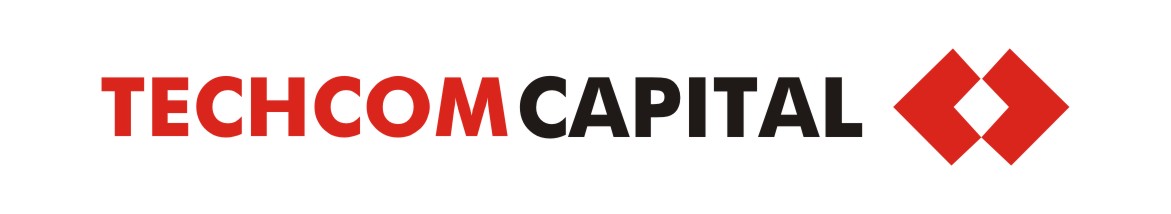 THẺ BIỂU QUYẾT SỐ 1 TẠI ĐẠI HỘI ĐỒNG CỔ ĐÔNG THƯỜNG NIÊN 2019 (Thẻ này chỉ dùng để biểu quyết bằng hình thức giơ thẻ, không thu vào thùng phiếu)Họ tên cổ đông:  		STT cổ đông:Số phiếu biểu quyết:  TÁN THÀNHKHÔNG TÁN THÀNHKHÔNG CÓ Ý KIẾN